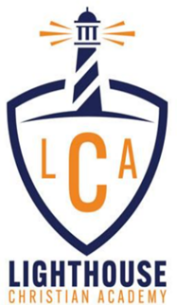 Job Description May 2022 – June 2023 Job Title:  TeacherPOSITION SUMMARY Responsible for developing and implementing learning to promote Spiritual, social, emotional, cognitive, and physical development of each child enrolled in LCA.  Teaching through a Biblical Worldview while using the school’s academic curriculum.  Be willing to read and sign the Statement of Faith. Annual salary $30,000 - $35,000 depending on education and years of work-related experience. RESPONSIBILITIES AND DUTIESReport directly to the principal and meet with the other teachers to develop weekly lesson planning, school activities, and evaluate program effectiveness.Maintain a record on each child’s progress and development for the purpose of planning and compliance with curriculum objectives.Responsible for recording and record keeping of information required to document the growth and development of children.Observe each child daily to assess skills, interests and needs and use this information to facilitate learning and growth.Attend staff meetings and in-service provided at LCA.Work with other staff, volunteers, and parents in participating in school sponsored activities.Coordinate and work closely with parents including any staff/parent conferences.Establish positive relationship with each child’s family and use consistent communication about the child’s day at school. Prepare and have available 3 emergency lesson plans on file available at any time for a substitute.Create and maintain a well- organized, safe, clean and attractive classroom environment conducive to the growth and development of children. This includes clean-up such as but not limited to; wiping, sweeping/ vacuuming daily.  Develop positive relationships with each child and promote the development of self -discipline, personal relationship with Christ, and relationships with peers.Assist families to understand the curriculum and encourage family involvement. Maintain, track and record student progress and distribute report cards. Conduct individual conferences at least twice a year to discuss each child’s growth and development with parent/guardian.Attend Open House, and parent teacher conferenceAttend a minimum of one fundraising event in the school year. Keep up-to-date on current knowledge in the field of education and attend professional development trainings when scheduled by the Board or Principal. QUALIFICATIONS A teacher must be actively seeking and growing in their personal relationship with Christ. “Salt is good, but if it loses its saltiness, how can you make it salty again? Have salt in yourselves and be at peace with each other.” Mark 9: 49,50Have a clear MDH Criminal background study. Effective and strong communication skills (oral and written).Strong working knowledge of state standards for education including monitoring and evaluation of student progress.Preferred Educational Experience Graduate of an approved. 4 -year college or university with a certificate to teach Early Education B-3rd grade, Elementary Education K - 6th   grade, or Secondary Education 7 -12th,  and licensed by the state of Minnesota.Graduate of an approved 4 -year college or university with a BA/BS Early PrK – 12th grade (non-licensed) including Early Education Birth – 3rd grade. Minimal Educational Experience18 semester hours of educational studies which may include elementary reading instruction, teaching methods, and curriculum/ content.  At least one semester of supervised teaching or three years of experience including Homeschooling.Have an AA or higher in a professional career and a minimum of 3 years of experience. Educational Support staffCertificates (music, art, physical education, biblical studies)18 semester hours in the teaching field.Have professional experience in a specific profession.At least six semester hours of educational studies including one elementary teaching methods course and one secondary teaching methods course. At least 3 years of Experience teaching children.PHYSICAL CAPABILITIESBe able to lift up to 50 bs. Be able to walk, squat/kneel, sit on the floor, see, hear and speak with children to ensure children’s health and safety. 